STORIE PER GIOCO 2020/2021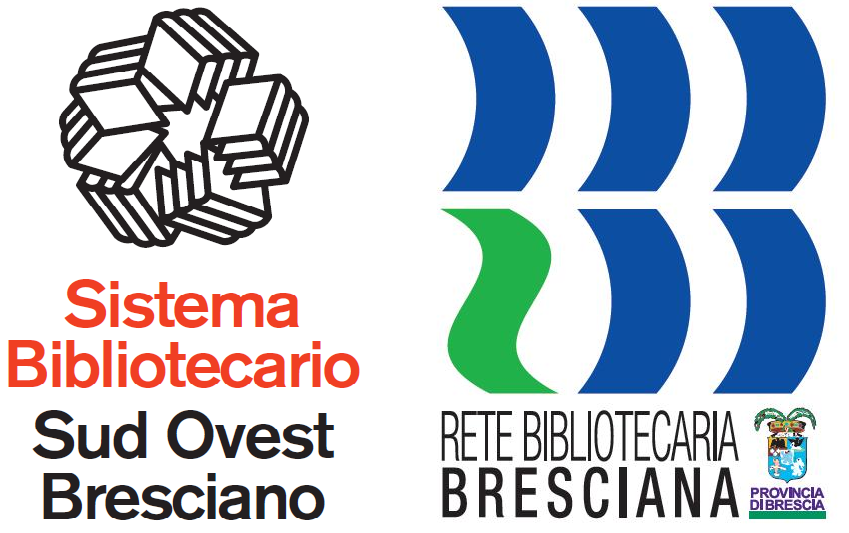 MODULO DI ISCRIZIONEScuola di	 			…...………………………………………………………………..Classe e sezione			…...………………………………………………………………..Nome scelto per la gara		…...………………………………………………………………..(a parità di scelta verrà data precedenza alla classe che si è iscritta per prima)Indirizzo Gmail per la gara		…...………………………………………………………………..N. di telefono scuola			…...………………………………………………………………..Nome insegnante responsabile	…...………………………………………………………………..N. di cell. insegnante responsabile	…...………………………………………………………………..Eventuale altro indirizzo email	…...………………………………………………………………..Avete comunicato alla vostra biblioteca di riferimento che vi iscrivete alla gara di lettura?    	Sì  -   NOATTENZIONE: ogni classe che si iscrive a STORIE X GIOCO dichiara di conoscere e accettare il regolamento, e rispettare ogni decisione degli organizzatori. Ogni classe partecipa come soggetto unitario, per la soluzione dei giochi è assolutamente vietato creare gruppi composti da più classi; gli organizzatori penalizzeranno ogni comportamento scorretto, fino ad escludere le squadre. Per le squadre che sono tenute a pagare la quota di partecipazione l’iscrizione si intende confermata all’accredito del pagamento.Data e luogo				…...………………………………………………………………..* Inviare il modulo di iscrizione, completo dell'elenco degli alunni (pagina successiva) all'indirizzo e-mail: biblioteca-sistema@comune.chiari.brescia.it verificando l'avvenuta ricezione del messaggio (il Sistema Bibliotecario invierà una mail di conferma).Elenco (in ordine alfabetico) degli alunni della classe: 01 …………………………………………..02 …………………………………………..03 …………………………………………..04 …………………………………………..05 …………………………………………..06 …………………………………………..07 …………………………………………..08 …………………………………………..09 …………………………………………..10 …………………………………………..11 …………………………………………..12 …………………………………………..13 …………………………………………..14 …………………………………………..15 …………………………………………..16 …………………………………………..17 …………………………………………..18 …………………………………………..19 …………………………………………..20 …………………………………………..21 …………………………………………..22 …………………………………………..23 …………………………………………..24 …………………………………………..25 …………………………………………..26 …………………………………………..